Meeting Minutes – PSSC – Northrop Frye School Tuesday October 24th, 2023Attendees: Mark Owen, Tara Glencross, Jennifer Silk, Melissa Lavigne, Michelle Johnson, Natalie Ward, Melissa Thompson, Amanda Pearson, Tina Landry, Mohammad Dawoud, Pamela NacpilRegrets: Ryan FrancisCall to order at 18:00 by Natalie WardApproval of the AgendaMotion to Approve – AmandaSeconded by – JenniferApproval of the MinutesMotion to Approve – AmandaSeconded by – JenniferIntroductionsPositionsCo-chairs – Natalie, JenniferSecretary – Melissa T.Principal SummaryNotes to be uploaded as attachment (See Page 3-4).Discussion – bus delays, traffic interfering with busses to arrive at the school on time. Congestion and unsafe driving choices (passing on the right, using the bike lane, etc.) Patrina mentioning near-misses at the crosswalk. Need to follow up with incident reports. Action: Natalie, on behalf of PSSC, to draft a letter to send to the city regarding snow removal (doing a better job of clearing the corner). Over capacity. Freestanding classrooms to be added to the cafeteria to address space issues. Evergreen has extra classrooms, but it was not possible to accommodate our students temporarily until the portables were finished. Challenging to handle demographic changes, school capacity, etc. We have lost common spaces, students are sharing spaces such as the library, art room, etc. We need to advocate for more schools – Action: Natalie, on behalf of PSSC, to draft a letter to the DEC advocating for new schools and infrastructure. This can be used for advocacy with the education minister. We have heard that there are three high school students to a bus, etc. We need more infrastructure, more seats. Elementary/middle/high. The school can provide us with data (projects, etc.) Action: Tina to connect Natalie with other PSSC chairs so we can do a communal effort – Maplehurst, Evergreen, Magnetic Hill. “North End PSSC Coalition.”  
CLARIFICATION FOLLOWING PSSC MEETING (11 23 2023) – Following group discussion of the above at the meeting on 10 24 2023, the NFS PSSC came to unanimous consensus to pursue this issue by drafting the letter outlined above.Play structure work approved – next steps: delivery and installation.Major concerns around provincial assessments. Our math, in particular, is really low. This will be addressed in the school improvement plan. Parents are extremely concerned about the gaps. DEC UpdateBack-and-forth over the summer around bill 713. Advocacy, districts creating their own policies, and lawyers have been involved. Government was looking to remove the DEC, but they have pulled back from that for now. Next meeting: November 23Meeting adjourned at 19:15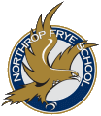 PSSC Principal SummaryOctober 24, 2023Principal SummaryPhase 2 of playground improvements – alteration agreement signed, waiting on delivery & installationTraffic Study – Communication from DTI - The study is ongoing and there will be a report that will be submitted to us that we can further review and share if you wish. We don't have any finalized results yet. As soon as the results are finalized, they will be sent to EECD. No students have had to go to another school due to no space.We are significantly over capacity.  We have two double classes co-teaching for the year, and another until the portables are ready.  Both our Music teacher and Art teacher don’t have their own classroom.  Once the portables are ready and the free standing classrooms are built, we hope to give the Art teacher our staff room and the Music teacher one of the free standing classrooms.  Staff room location tba.Another grade 3 English class was added at the beginning of October.We’re waiting on approval to have 2 free standing classrooms built in the cafeteria.Cross countryDrama clubGrade 4 choirTech playground planningImplementation cohort for the new Holistic CurriculumImplementing WITS programBook study Discipline FixResponse to Intervention staff meetings every 6 weeksCommunication & preparation around provincial assessments.Parent Communication No platform will be used schoolwide until we have one that can serve the purpose.MyBlueprint is being trialed by a teacher.Minimum bi-monthly information related to what students are learning (curriculum newsletter)Progress of all students shared with parents by mid-term at the latest.Contact made within a week or two when a student is starting to struggle academically.Contact made within a week or two when a student is struggling behaviorally, for major incidents as soon as possible.Provincial Assessment DataGrade 4 English Reading – 	57.8% School				57.1% District				60% ProvinceGrade 5 French Reading - 	63.8% School				69.1% District				73.7% Province	Grade 5 Math -			46% School				46.5% District				62% ProvinceGrade 4 Science -		77% School				75.5% District				78.4% ProvinceReport Card Data – Term 3Number Strand				80.8% at or above grade levelReading & Viewing – English		84% at or aboveReading & Viewing – Immersion		66% at or above